Waybridge Counseling Training Center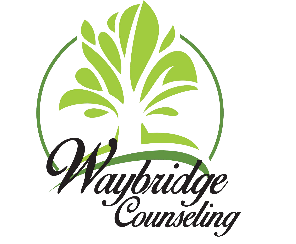 Registration FormTitle of Training: Registrant Information:Name: Street: City, State, ZIP: Phone: Email: Food Selection (if offered):*Some of our 6-hour workshops include lunch. Please review the website description to verify food choices, if offered.Food Choice: Payment:*Mail in registration can be paid by check only.*To pay by credit card, please go to waybridgecounseling.com/training and complete your registration there.Amount Enclosed: Please make checks payable to Waybridge CounselingMail registration to:Waybridge Counseling4030 Mt. Carmel Tobasco Road, Suite 102Cincinnati, Ohio 45255waybridgecounseling.com